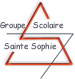 80 rue Gambetta  - B.P.  69  -  17400 SAINT-JEAN D’ANGELY 05 46 32 15 48  -    05 46 32 36 64 -    secretariat@stesophie.frStesophie.frListe des fournitures scolaire pour l'année 2020/2021 : Classe de 5ème Nous rappelons que l'élève est seul responsable de tout objet de valeur non indispensable en classe (Bijoux, téléphone portable, vêtement de marque...)Histoire-Géographie1 grand cahier 24 X 32  à grand carreaux de 200 pages ou 2 grands cahiers de 100 pages, crayons de couleurFrançais1 classeur, feuilles doubles et feuilles simples à grands carreaux, feuilles intercalaires, pochettes transparentes, 1 cahier classeurAnglais et English + 1 grand cahier de 150 pages et un grand cahier de 100 pagesAllemand1 grand cahier 24x32 à grands carreaux de 200 pages et un classeur avec feuillesEspagnol1 grand cahier 24x32 à grands carreaux de 100 pages S.V.T.1 grand cahier 24x32 à grands carreaux de 100 pagesMaths1 grand classeur à 4 perforations, feuilles simples et  doubles à grands  ou petits carreaux, feuilles simples de couleur, 1 calculatrice scientifique (de préférence CASIO FX92), 3 intercalaires, matériel de géométrie (équerre, rapporteur, compas, règle graduée)Technologie1 grand classeur  avec pochettes plastique, 1 petit paquet de feuilles de classeur à petits carreaux et 4 intercalairesÉducation musicale1 grand cahier 24 X 32 à grands carreaux de 100 pages ou garder le cahier de 6èmePhysique1 grand classeur, 1 paquet de feuilles simples de couleurs et doubles blanches, du papier millimétré, 1 calculatrice scientifique, 5 feuilles intercalaires, 25 pochettes plastiqueArts plastiques 1 boîte de gouache en tubes complète, 1 grand cahier de 46 pages, 1 bloc de feuilles Canson à spirales 24 X 32, feutres, gomme, crayons de couleurs, crayon de boisEPS short,chaussures de sport type running, tee-shirt, survêtement pour l'hiver, chaussettes, 1 raquette de tennis de tableVie Scolaire1 photo d’identité récente avec le nom et le prénom au dos de la photo (sauf si déjà donné avec le dossier d’inscription), 1 chemise cartonnée à rabat, 1 boîte de mouchoirs en papier, 1 cadenas avec 2 clés (double au secrétariat avec porte clé - cadenas à code déconseillé)Pour tous les cours ciseaux, grande règle graduée, compas, équerre, rapporteur, stylo plume encre bleue, des stylos bille rouge vert noir bleue, surligneurs, crayons de couleur, 1 cahier de brouillon, copies simples et doubles et un agenda, une clé USB-  Blanco liquide, colle liquide et cutter sont interdits